目  录1.	软硬件版本	32.	修改控制器IP地址	42.1.	可以使用网页配置查看并更改IP	42.2.	通过命令行方式修改IP	4软硬件版本文章测试功能所用测试环境：控制器版本：FreeBSD：12.1-RELEASE-p10TC/BSD：12.1.20200928093446,1TwinCAT：3.1.4024.10测试电脑版本：Windows：win10 64位。TwinCAT：3.1.4024.10修改控制器IP地址可以使用网页配置查看并更改IP登录控制器的IPC diagnostic的网页（例如https://169.254.131.131/config/）在Device=>Connectivity中查看网卡信息点击上方的按钮编辑网卡信息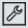 Igb0对应网卡X001，Igb1对应网卡X000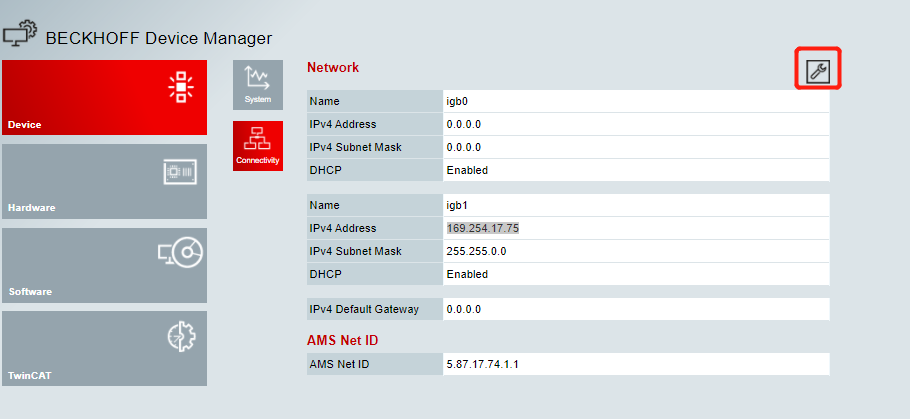 先将网卡DHCP设置为Disabled，然后便可以设置IP地址及子网掩码了。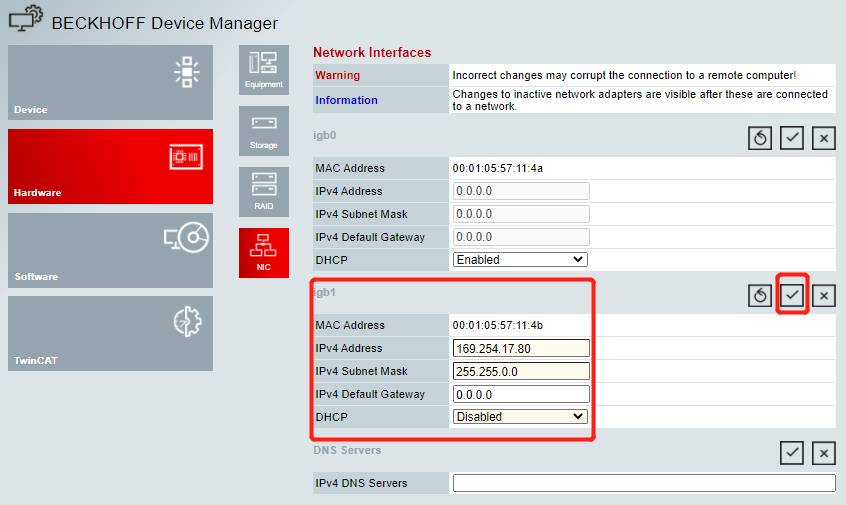 点击后IP设置成功。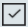 通过命令行方式修改IP打开Putty，连上控制器。在命令行中输入doas ee /etc/rc.conf，打开rc.conf配置文件。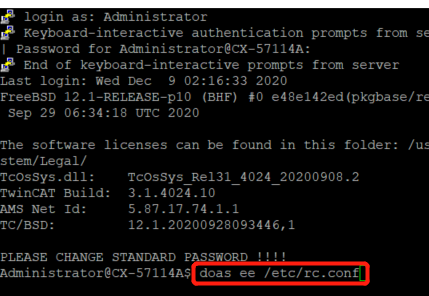 使用箭头键导航到ifconfig_igb1, igb1对应于以太网接口X000。没有的话可以按照下图所示格式自己增加一行。使用inet设置IP地址，用netmask设置子网掩码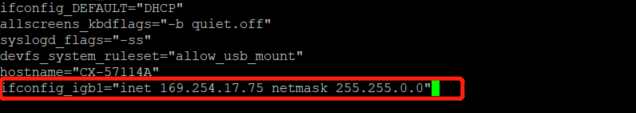 按[Esc]并选择选项a) leave editor，随后a) save changes。可再点一次[Esc]取消退出。固定IP地址设置成功，在命令行中输入doas service netif restart && doas service routing restart去应用这些设置。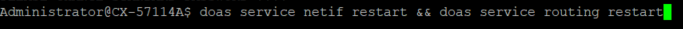 可以使用ifconfig去查看控制器IP。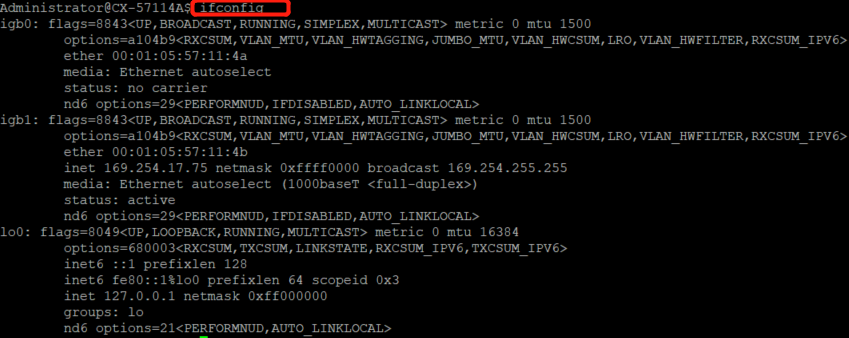 上海（ 中国区总部）中国上海市静安区汶水路 299 弄 9号（市北智汇园）电话: 021-66312666			北京分公司北京市西城区新街口北大街 3 号新街高和大厦 407 室电话: 010-82200036		邮箱: beijing@beckhoff.com.cn		广州分公司广州市天河区珠江新城珠江东路16号高德置地G2603 室电话: 020-38010300/1/2 	邮箱: guangzhou@beckhoff.com.cn		成都分公司成都市锦江区东御街18号 百扬大厦2305 房电话: 028-86202581 	邮箱: chengdu@beckhoff.com.cn		作者：杨志伟职务：技术工程师邮箱：zw.yang@beckhoff.com.cn日期：2021-02-19摘  要：TC/BSD控制器可以使用以下两种方式修改IP地址，需要注意的是两个网卡的IP不要设置在同一网段中。控制器DHCP自动分配的IP地址为169.254网段。关键字：IP地址，TC/BSD 摘  要：TC/BSD控制器可以使用以下两种方式修改IP地址，需要注意的是两个网卡的IP不要设置在同一网段中。控制器DHCP自动分配的IP地址为169.254网段。关键字：IP地址，TC/BSD 附  件：附  件：免责声明：我们已对本文档描述的内容做测试。但是差错在所难免，无法保证绝对正确并完全满足您的使用需求。本文档的内容可能随时更新，如有改动，恕不事先通知，也欢迎您提出改进建议。免责声明：我们已对本文档描述的内容做测试。但是差错在所难免，无法保证绝对正确并完全满足您的使用需求。本文档的内容可能随时更新，如有改动，恕不事先通知，也欢迎您提出改进建议。参考信息：参考信息：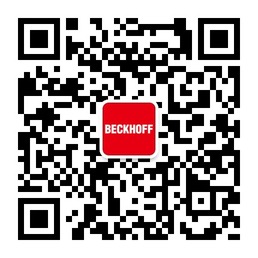 请用微信扫描二维码通过公众号与技术支持交流倍福官方网站：https://www.beckhoff.com.cn在线帮助系统：https://infosys.beckhoff.com/index_en.htm请用微信扫描二维码通过公众号与技术支持交流倍福虚拟学院：https://tr.beckhoff.com.cn/请用微信扫描二维码通过公众号与技术支持交流招贤纳士：job@beckhoff.com.cn技术支持：support@beckhoff.com.cn产品维修：service@beckhoff.com.cn方案咨询：sales@beckhoff.com.cn请用微信扫描二维码通过公众号与技术支持交流